Тренировочный кубок с/к «Лес»1 этап.Техническая информация (с изменениями).1. Тип тренировки: ЛЫЖНАЯ ГОНКА,  заданное направление2. Дата и место проведения.26.12.2021. Щегловская засека. Старт расположен недалеко от л/б «Спартак».  СТАРТ с 12:00 по стартовому протоколу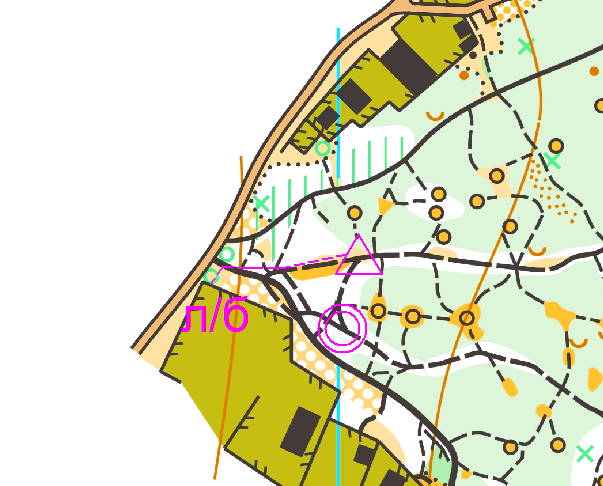 4.КартаМесто начала ориентирования совпадает с местом старта!Масштаб: 1:5000, формат А4, Не герметизирована.Аварийный азимут: 270 (Запад). До частного сектора, далее по дороге к ФИНИШУЗапрещённые районы для бега:С севера – Автомобильная дорога С Юга – ул. Синицына С запада – ЛЭПС востока – п. Высокое5.Отметка: с помощью карандаша 6. Старт участников строго по стартовому протоколу7. Публикация стартового протокола на сайте с/к «Лес», в сообществе Вконтакте в течении 24 часов после закрытия заявки. 8. Заявка Заявка на базе системы «Orgeo»открыта до 23.12.2021 23:55 МСК.9. Предварительные параметры дистанций10.  Оплата.Дистанции А,Б – 50 рублей;Дистанция «Новички» - 45 рублей.Оплата: переводом на сбербанк, Тинькофф по номеру телефона (карты привязаны к одному номеру, +7(910) 944-58-22). В крайнем случае можно оплатить на месте (связаться с организаторами в официальной группе вконтакте https://vk.com/les_tula, либо в вацапе 8 910 944 58 22Дополнительная информацияЕсли у участника нет лыж, можно проходит дистанцию бегом и/или арендовать лыжи на л/б «Спартак» (200 руб./час) .Участие может принять любой желающий (который заявился). Дополнительных карт на старте не будет. Старт с 12:00ВНИМАНИЕ!Некоторые тропы могут не читаться из-за снега, будьте внимательны!Убедительная просьба по возможности не мешать лыжникам. ДистанцияКол-во КПДлинна, м.Контрольное время, минА124470 м.120 мин.Б83480 м.100 мин.Новички62080 м.100 мин.